						ПРОЕКТМУНИЦИПАЛЬНАЯ ПРОГРАММА«Формирование современной городской среды в Холмогорском муниципальном округе Архангельской области»ПАСПОРТ муниципальной программы «Формирование современной городской среды в Холмогорском муниципальном округе Архангельской области»Приоритеты деятельности в сфере реализации муниципальной программыПрограмма определяет комплекс мероприятий, направленных на обеспечение единых подходов и приоритетов формирования комфортной и современной городской среды на территории Холмогорского муниципального округа Архангельской области.При разработке  Программы учитывались требования постановления Правительства Российской Федерации от 10 февраля 2017 года № 169 «Об утверждении Правил предоставления и распределения субсидий из федерального бюджета бюджетам субъектов Российской Федерации на поддержку государственных программ субъектов Российской Федерации и муниципальных программ формирования современной городской среды и приказа Министерства строительства и жилищно-коммунального хозяйства Российской Федерации от 06 апреля 2017 года № 691/пр «Об утверждении методических рекомендаций по подготовке государственных программ субъектов Российской Федерации и муниципальных программ формирования современной городской среды в рамках реализации приоритетного проекта «Формирование современной городской среды на 2018-2024 годы».Муниципальная программа основана на положениях Градостроительного кодекса Российской Федерации, Жилищного кодекса Российской Федерации, федерального закона от 06 октября 2003 года            № 131-ФЗ «Об общих принципах организации местного самоуправления в Российской Федерации», указа Президента Российской Федерации от 07 мая 2012 года № 600 «О мерах по обеспечению граждан Российской Федерации доступным и комфортным жильем и повышению качества жилищно-коммунальных услуг».В соответствии с указанными стратегическими документами и нормативными правовыми актами основными приоритетами реализации государственной программы являются:повышение уровня благоустройства дворовых и  общественных территорий Холмогорского муниципального округа Архангельской области;повышение уровня вовлеченности заинтересованных граждан, организаций в реализацию мероприятий по благоустройству территорий Холмогорского муниципального округа Архангельской области.II. Характеристика сферы реализации муниципальной программы.Благоустройство - совокупность мероприятий, направленных на создание благоприятных, здоровых и культурных условий жизни и досуга населения на территории муниципального округа, включающих в себя работы по строительству и ремонту объектов благоустройства, малых архитектурных форм, надлежащему санитарному содержанию территорий, освещению, озеленению, обустройству городской среды.Проблема благоустройства территории является одной из самых насущных, требующей каждодневного внимания и эффективного решения. Необходимо принятие комплекса мер, направленных на приведение в надлежащее состояние территорий общего пользования, внутриквартальных придомовых территорий, территорий собственников.Дворовые территории являются важнейшей составной частью транспортной системы. От уровня транспортно-эксплуатационного состояния дворовых территорий многоквартирных домов и проездов к дворовым территориям во многом зависит качество жизни населения. Текущее состояние большинства дворовых территорий не соответствует современным требованиям к местам проживания граждан, обусловленным нормами Градостроительного и Жилищного кодексов Российской Федерации. А именно: значительная часть асфальтобетонного покрытия внутриквартальных проездов имеет высокую степень износа, так как срок службы дорожных покрытий с момента застройки села многоквартирными домами истек, практически не производятся работы по озеленению дворовых территорий, отсутствие парковок для временного хранения автомобилей, недостаточно оборудованных детских и спортивных площадок.Существующее положение обусловлено рядом факторов: введение новых современных требований к благоустройству и содержанию дворовых территорий, недостаточное финансирование мероприятий в предыдущие годы, отсутствие комплексного подхода к решению проблемы формирования и обеспечения среды, комфортной и благоприятной для проживания населения.До настоящего времени благоустройство дворовых территорий осуществлялось по отдельным видам работ, без взаимной увязки элементов благоустройства. Некоторые виды работ по благоустройству практически не производились: работы по содержанию зеленых зон дворовых территорий, организации новых дворовых площадок для отдыха детей разных возрастных групп, устройство парковок для временного хранения автомобилей. Благоустройство дворовых территорий невозможно осуществлять без комплексного подхода. При отсутствии проекта благоустройства получить многофункциональную адаптивную среду для проживания граждан не представляется возможным. При выполнении работ по благоустройству необходимо учитывать мнение жителей и сложившуюся инфраструктуру территории дворов для определения функциональных зон и выполнения других мероприятий.Комплексное благоустройство дворовых территорий позволит поддержать их в удовлетворительном состоянии, повысить уровень благоустройства, выполнить архитектурно-планировочную организацию территории, обеспечить здоровые условия отдыха и жизни жителей.Состояние дворовых территорий МКД является важной проблемой, требующей незамедлительного решения. Использование программно-целевого метода для решения проблемы благоустройства дворовых территорий, развития и обустройства мест массового отдыха населения позволит создать условия для максимально эффективного управления ресурсами, в том числе финансовыми, для достижения поставленной рамках настоящей Программы цели. Механизм реализации мероприятий программы.В целях благоустройства дворовых территорий планируется выполнить мероприятия, исходя из следующего минимального перечня работ по благоустройству дворовых территорий, приведенные в приложении № 5В выборе мероприятий по благоустройству дворовых и общественных территорий принимает участие население Холмогорского муниципального округа путем проведения общественных обсуждений.Общественные территории - это места, где жители Холмогорского муниципального округа, проводят свободное время.В первую очередь местами отдыха являются зеленые зоны и парки, скверы и набережные.Адресный перечень многоквартирных домов, территории которых подлежат благоустройству (приложение № 3), и перечень общественных территорий (приложение № 4) формируется по результатам отбора.Из адресного перечня можно исключить дворовые и общественные территории, подлежащие благоустройству в рамках реализации Программы, территории, расположенные вблизи многоквартирных домов, физический износ основных конструктивных элементов (крыша, стены, фундамент) которых превышает 70 процентов, а также территории которые планируются к изъятию для муниципальных или государственных нужд в соответствии с генеральным планом соответствующего поселения при условии одобрения решения об исключении указанных территорий из адресного перечня дворовых территорий и общественных территорий межведомственной комиссией Архангельской области по обеспечению реализации приоритетного проекта «Формирование комфортной городской среды», осуществляющей свою деятельность в соответствии с Положением о межведомственной комиссии Архангельской области по обеспечению реализации приоритетного проекта «Формирование комфортной городской среды», утвержденным указом Губернатора Архангельской области от 1 марта 2017 года № 14-у (далее – межведомственная комиссия).Администрация Холмогорского муниципального округа Архангельской области имеет право исключать из перечня дворовых территорий, подлежащих благоустройству в рамках реализации муниципальной программы, дворовые территории, собственники помещений многоквартирных домов которых приняли решение об отказе от благоустройства дворовой территории в рамках реализации муниципальной программы, или не приняли решение о благоустройстве дворовой территории в сроки, установленные муниципальной программой, или не приняли решений, предусмотренных Приложением № 4 к государственной программе Архангельской области «Формирование современной городской среды в Архангельской области (2018-2024 годы)», утвержденной постановлением Правительства Архангельской области от 22 августа 2017 года № 330-пп, «Правила предоставления и распределения субсидий бюджетам муниципальных районов и городских округов Архангельской области в целях софинансирования муниципальных программ формирования современной городской среды» и являющихся условиями предоставления субсидии в целях благоустройства дворовой территории. При этом исключение дворовой территории из перечня дворовых территорий, подлежащих благоустройству в рамках реализации федерального проекта, возможно только при условии одобрения такого решения на межведомственной комиссии.Перечень программных мероприятий с указанием объемов финансирования и исполнителей представлен в Приложении № 1 к настоящей Программе.Для реализации мероприятий программы подготовлены следующие документы:- минимальный перечень работ по благоустройству дворовых территорий многоквартирных домов, с приложением визуализированного перечня образцов элементов благоустройства, предполагаемых к размещению на дворовой территории (приложение № 5 к Программе),- дополнительный перечень работ по благоустройству дворовых территорий многоквартирных домов,  (приложение № 6 к Программе)Реализация цели и задач комплексного благоустройства дворовых территорий и  общественных территорий Холмогорского муниципального округа Архангельской области будет осуществляться за счет выполнения мероприятий по основным направлениям Программы.Реализацию Программы предполагается осуществить путем предоставления в установленном порядке субсидий из федерального и областного бюджетов в целях оказания финансовой поддержки при исполнении расходных обязательств Холмогорскому муниципальному округу Архангельской области.Холмогорский муниципальный округ Архангельской области обеспечивает софинансирование, предусмотренного в муниципальной программе, реализации мероприятий по благоустройству дворовых и общественных территорий в размере, утвержденном Правилами предоставления и распределения субсидий бюджетам муниципальных районов и городских округов Архангельской области в целях софинансирования муниципальных программ формирования современной городской среды.Заинтересованные лица принимают финансовое участие в выполнении минимального и дополнительного перечней работ по благоустройству дворовых территорий в размере, утвержденном Правилами предоставления и распределения субсидий бюджетам муниципальных районов и городских округов Архангельской области в целях софинансирования муниципальных программ формирования современной городской среды. Реализация программы осуществляется на условиях финансирования (софинансирования).Реализация мероприятий по благоустройству дворовых территорий осуществляется при финансовом участии заинтересованных лиц в размере:в рамках минимального перечня работ по благоустройству дворовых территорий не менее 5 процентов от стоимости мероприятий по благоустройству дворовой территории;в рамках дополнительного перечня работ по благоустройству дворовых территорий не менее 20 процентов от стоимости мероприятий по благоустройству дворовой территории.Ожидаемые результаты реализации муниципальной программыРезультатом реализации Программы является достижение цели по благоустройству дворовых и общественных территорий Холмогорского муниципального округа Архангельской области.Реализация настоящей муниципальной программы к 2024 году предполагает:обеспечение повышения качества и комфорта Холмогорского муниципального округа;увеличение благоустроенных дворовых и общественных территорий на территории Холмогорского муниципального округа.При выполнении поставленных задач предполагается достижение целевых показателей Программы к 2024 году:благоустройство общественных территорий – 4 ед.;доля граждан, принявших участие в решении вопросов развития городской среды, от общего количества граждан в возрасте от 14 лет – 30%.Оценка ожидаемых конечных результатов реализации муниципальной программы предоставлена в приложении № 2 к муниципальной программе «Перечень целевых показателей муниципальной программы «Формирование современной городской среды в Холмогорском муниципальном округе Архангельской области».ПЕРЕЧЕНЬ мероприятий муниципальной программы «Формирование современной городской среды в Холмогорском муниципальном округе Архангельской области»ПЕРЕЧЕНЬ целевых показателей муниципальной программы «Формирование современной городской среды в Холмогорском муниципальном округе Архангельской области»Порядок расчета и источники информации о значенияхцелевых показателей муниципальной программы-------------------------АДРЕСНЫЙ ПЕРЕЧЕНЬ дворовых территорий, подлежащих благоустройствуАДРЕСНЫЙ ПЕРЕЧЕНЬ общественных территорий, подлежащих благоустройству в период 2023 - 2024 годы.Минимальный перечень видов работ по благоустройству дворовых территорийПЕРЕЧЕНЬ дополнительных видов работ по благоустройству  дворовых территорий многоквартирных домовМероприятия по инвентаризации уровня благоустройства индивидуальных жилых домов и земельных участковПроведение первичной инвентаризации индивидуальной жилой застройки.Заполнение паспортов территорий представителями общественной комиссии.Заключение соглашений с собственниками (пользователями) индивидуальных жилых домов и земельных участков, предоставленных для их размещения, об их благоустройстве в соответствии с правилами благоустройства территории в органах местного самоуправлений поселений. Понуждение собственников к заключению соглашений о надлежащем содержании и благоустройстве индивидуальных жилых домов и земельных участков.ПОРЯДОК и форма трудового участия заинтересованных лиц, в том числе граждан, в выполнении работНастоящий Порядок устанавливает порядок и формы трудового участия заинтересованных лиц, в том числе граждан, в выполнении дополнительного перечня работ по благоустройству дворовых территорий Холмогорского муниципального округа. Трудовое участие – добровольная безвозмездная трудовая деятельность заинтересованных лиц, имеющая социально полезную направленность, не требующая специальной квалификации и выполняемая в качестве трудового участия заинтересованных лиц при осуществлении видов работ из дополнительного перечня работ по благоустройству дворовых территорий Холмогорского муниципального округа. Заинтересованные лица, в том числе граждане, принимают участие в реализации мероприятий по благоустройству дворовых территории в рамках дополнительного перечня работ по благоустройству в форме трудового участия. Организация трудового участия осуществляется заинтересованными лицами, в том числе гражданами, в соответствии с решением общего собрания собственников помещений в многоквартирном доме, дворовая территория которого подлежит благоустройству, оформленного соответствующим протоколом общего собрания собственников помещений в многоквартирном доме. Трудовое участие заинтересованных лиц, в том числе граждан, в выполнении мероприятий по благоустройству дворовых территорий должно подтверждаться документально в зависимости от избранной формы такого участия. Документы, подтверждающие форму участия заинтересованных лиц, в том числе граждан в реализации мероприятий по благоустройству, предусмотренных дополнительным перечнем, предоставляются в администрацию Холмогорского муниципального округа и администрацию Холмогорского муниципального округа. В качестве документов (материалов), подтверждающих трудовое участие, могут быть представлены: отчет подрядной организации о выполнении работ, включающий информацию о проведении мероприятия с трудовым участием граждан, отчет совета многоквартирного дома, лица, управляющего многоквартирным домом о проведении мероприятия с трудовым участием граждан. При этом, рекомендуется в качестве приложения к такому отчету представлять фото-, видеоматериалы, подтверждающие проведение мероприятия с трудовым участием заинтересованных лиц, в том числе граждан.  Документы, подтверждающие трудовое участие, представляются не позднее 10 календарных дней со дня окончания работ, выполняемых заинтересованными лицами, в том числе гражданами.ПОРЯДОК разработки, обсуждения с заинтересованными лицами утверждения дизайн-проектов благоустройства дворовых территорий, включенных в муниципальную подпрограмму 1. По обращениям собственников помещений в многоквартирных домах (далее – МКД), собственников иных зданий и сооружений, расположенных в границах дворовой территории МКД,  подлежащей благоустройству управляющие организации, товарищества собственников жилья, жилищный или иной специализированный потребительский кооператив (далее – уполномоченные лица) заключают договор со специализированной организацией на разработку дизайн-проекта благоустройства дворовой территории МКД. 2. Разработанный дизайн-проект благоустройства дворовой территории МКД обсуждается на общем собрании собственников МКД и утверждается главой Холмогорского муниципального округа. 3. Уполномоченные лица, подающие заявку на включение дворовых территорий МКД в муниципальную программу формирования современной городской среды на 2023 – 2024 годы (далее – заявка), в составе предложения предоставляют дизайн-проект благоустройства дворовой территории МКД. 4. Общественная комиссия для организации общественного обсуждения проекта муниципальной программы формирования современной городской среды на 2022 – 2024 годы, проведения оценки предложений заинтересованных лиц, а также для осуществления контроля за реализацией муниципальной программы формирования современной городской среды на 2023 – 2024 годы обсуждает представленные в составе предложений дизайн-проекты благоустройства дворовой территории МКД. АДРЕСНЫЙ ПЕРЕЧЕНЬ объектов недвижимого имущества юридических лиц и индивидуальных предпринимателей, подлежащих благоустройству за счет средств указанных лицНОРМАТИВНАЯ СТОИМОСТЬ (единичные расценки) работ по благоустройству дворовых территорий, входящих в минимальный и дополнительный перечниНаименование муниципальной программыМуниципальная программа «Формирование современной городской среды в Холмогорском муниципальном округе Архангельской области» (далее - Программа)Ответственный исполнитель муниципальной программыАдминистрация Холмогорского муниципального округа Архангельской области (Отдел ЖКХ)Соисполнители муниципальной программыТерриториальные отделыУчастники муниципальной программыПодрядчики, поставщики, определяемые на конкурсной основе, исполнители, население Холмогорского муниципального округаЦели муниципальной программыСоздание максимально благоприятных, комфортных и безопасных условий проживания населения, а также развитие и обустройство мест массового отдыха населения на территории Холмогорского муниципального округа Задачи муниципальной программыОбеспечение комплексного благоустройства дворовых территорий многоквартирных жилых домов и общественных территорий Холмогорского муниципального округа Архангельской области;Повышение уровня вовлеченности заинтересованных граждан, организаций в реализацию мероприятий по благоустройству территории в Холмогорском муниципальном округе Архангельской области Сроки и этапы реализации муниципальной программы2023-2024 годы. Целевые показатели эффективности реализации муниципальной программыКоличество благоустроенных дворовых территорий.Доля благоустроенных дворовых территорий от общего количества дворовых территорий.Доля финансового участия заинтересованных лиц в выполнении работ по благоустройству дворовых территорий от стоимости мероприятий по благоустройству дворовых территорий.Количество благоустроенных общественных территорий.Доля благоустроенных общественных территорий от общего количества общественных территорий.Доля граждан, принявших участие в решении вопросов развития городской среды, от общего количества граждан в возрасте от 14 лет.Объемы и источники финансирования муниципальной программыОбщий объем финансирования – 7352,83742 тыс. рублей, в том числе:средства федерального бюджета – 7123,30387 тыс. рублей;средства областного бюджета – 145,37355 тыс. рублей;средства местного бюджета – 84,16 тыс. рублей;внебюджетные источники – 0 тыс. рублейПРИЛОЖЕНИЕ № 1к муниципальной программе «Формирование современной городской среды в Холмогорском муниципальном  округе Архангельской области»Наименование мероприятияОтветственный исполнитель, соисполнительИсточники финансированияОбъем финансирования (тыс.руб.)Объем финансирования (тыс.руб.)Объем финансирования (тыс.руб.)Ожидаемые результатыСвязь с целевыми показателями ПрограммыНаименование мероприятияОтветственный исполнитель, соисполнительИсточники финансированиявсего2023 год2024 годОжидаемые результатыСвязь с целевыми показателями Программы12345678Муниципальная программа «Формирование современной городской среды в Холмогорском муниципальном округе Архангельской области»Муниципальная программа «Формирование современной городской среды в Холмогорском муниципальном округе Архангельской области»Муниципальная программа «Формирование современной городской среды в Холмогорском муниципальном округе Архангельской области»Муниципальная программа «Формирование современной городской среды в Холмогорском муниципальном округе Архангельской области»Муниципальная программа «Формирование современной городской среды в Холмогорском муниципальном округе Архангельской области»Муниципальная программа «Формирование современной городской среды в Холмогорском муниципальном округе Архангельской области»Муниципальная программа «Формирование современной городской среды в Холмогорском муниципальном округе Архангельской области»Муниципальная программа «Формирование современной городской среды в Холмогорском муниципальном округе Архангельской области»Цель программы:  Создание максимально благоприятных, комфортных и безопасных условий проживания населения, а также развитие и обустройство мест массового отдыха населения на территории Холмогорского муниципального округаЦель программы:  Создание максимально благоприятных, комфортных и безопасных условий проживания населения, а также развитие и обустройство мест массового отдыха населения на территории Холмогорского муниципального округаЦель программы:  Создание максимально благоприятных, комфортных и безопасных условий проживания населения, а также развитие и обустройство мест массового отдыха населения на территории Холмогорского муниципального округаЦель программы:  Создание максимально благоприятных, комфортных и безопасных условий проживания населения, а также развитие и обустройство мест массового отдыха населения на территории Холмогорского муниципального округаЦель программы:  Создание максимально благоприятных, комфортных и безопасных условий проживания населения, а также развитие и обустройство мест массового отдыха населения на территории Холмогорского муниципального округаЦель программы:  Создание максимально благоприятных, комфортных и безопасных условий проживания населения, а также развитие и обустройство мест массового отдыха населения на территории Холмогорского муниципального округаЦель программы:  Создание максимально благоприятных, комфортных и безопасных условий проживания населения, а также развитие и обустройство мест массового отдыха населения на территории Холмогорского муниципального округаЦель программы:  Создание максимально благоприятных, комфортных и безопасных условий проживания населения, а также развитие и обустройство мест массового отдыха населения на территории Холмогорского муниципального округаЗадача 1 Обеспечение комплексного благоустройства дворовых территорий многоквартирных жилых домов и общественных территорий Холмогорского муниципального округа Архангельской областиЗадача 1 Обеспечение комплексного благоустройства дворовых территорий многоквартирных жилых домов и общественных территорий Холмогорского муниципального округа Архангельской областиЗадача 1 Обеспечение комплексного благоустройства дворовых территорий многоквартирных жилых домов и общественных территорий Холмогорского муниципального округа Архангельской областиЗадача 1 Обеспечение комплексного благоустройства дворовых территорий многоквартирных жилых домов и общественных территорий Холмогорского муниципального округа Архангельской областиЗадача 1 Обеспечение комплексного благоустройства дворовых территорий многоквартирных жилых домов и общественных территорий Холмогорского муниципального округа Архангельской областиЗадача 1 Обеспечение комплексного благоустройства дворовых территорий многоквартирных жилых домов и общественных территорий Холмогорского муниципального округа Архангельской областиЗадача 1 Обеспечение комплексного благоустройства дворовых территорий многоквартирных жилых домов и общественных территорий Холмогорского муниципального округа Архангельской областиЗадача 1 Обеспечение комплексного благоустройства дворовых территорий многоквартирных жилых домов и общественных территорий Холмогорского муниципального округа Архангельской области1.1.Благоустройство дворовых территорийАдминистрация  Холмогорского муниципального округа Архангельской области (Отдел ЖКХ)Итого0,000,000,00Комплексное благоустройство дворовых территорий 0 ед.1.1, 1.2, 1.31.1.Благоустройство дворовых территорийАдминистрация  Холмогорского муниципального округа Архангельской области (Отдел ЖКХ)в том числе:Комплексное благоустройство дворовых территорий 0 ед.1.1, 1.2, 1.31.1.Благоустройство дворовых территорийАдминистрация  Холмогорского муниципального округа Архангельской области (Отдел ЖКХ)федеральный бюджет0,000,000,00Комплексное благоустройство дворовых территорий 0 ед.1.1, 1.2, 1.31.1.Благоустройство дворовых территорийАдминистрация  Холмогорского муниципального округа Архангельской области (Отдел ЖКХ)областной бюджет0,000,000,00Комплексное благоустройство дворовых территорий 0 ед.1.1, 1.2, 1.31.1.Благоустройство дворовых территорийАдминистрация  Холмогорского муниципального округа Архангельской области (Отдел ЖКХ)местный бюджет0,000,000,00Комплексное благоустройство дворовых территорий 0 ед.1.1, 1.2, 1.31.1.Благоустройство дворовых территорийАдминистрация  Холмогорского муниципального округа Архангельской области (Отдел ЖКХ)внебюджетные средства0,000,000,00Комплексное благоустройство дворовых территорий 0 ед.1.1, 1.2, 1.31.2. Благоустройство общественных территорийАдминистрация Холмогорского муниципального округа Архангельской области (Отдел ЖКХ)Итого7352,837423511,917553840,91987Комплексное благоустройство общественных территорий 4 ед.1.4, 1.51.2. Благоустройство общественных территорийАдминистрация Холмогорского муниципального округа Архангельской области (Отдел ЖКХ)в том числеКомплексное благоустройство общественных территорий 4 ед.1.4, 1.51.2. Благоустройство общественных территорийАдминистрация Холмогорского муниципального округа Архангельской области (Отдел ЖКХ)федеральный бюджет7123,303873374,19643749,10747Комплексное благоустройство общественных территорий 4 ед.1.4, 1.51.2. Благоустройство общественных территорийАдминистрация Холмогорского муниципального округа Архангельской области (Отдел ЖКХ)областной бюджет145,3735568,8611576,5124Комплексное благоустройство общественных территорий 4 ед.1.4, 1.51.2. Благоустройство общественных территорийАдминистрация Холмогорского муниципального округа Архангельской области (Отдел ЖКХ)местный бюджет84,1668,8615,3Комплексное благоустройство общественных территорий 4 ед.1.4, 1.51.2. Благоустройство общественных территорийАдминистрация Холмогорского муниципального округа Архангельской области (Отдел ЖКХ)внебюджетные средства0,000,000,00Комплексное благоустройство общественных территорий 4 ед.1.4, 1.5Задача 2 Повышение уровня вовлеченности заинтересованных граждан, организаций в реализацию мероприятий по благоустройству территории в Холмогорском муниципальном округе Архангельской областиЗадача 2 Повышение уровня вовлеченности заинтересованных граждан, организаций в реализацию мероприятий по благоустройству территории в Холмогорском муниципальном округе Архангельской областиЗадача 2 Повышение уровня вовлеченности заинтересованных граждан, организаций в реализацию мероприятий по благоустройству территории в Холмогорском муниципальном округе Архангельской областиЗадача 2 Повышение уровня вовлеченности заинтересованных граждан, организаций в реализацию мероприятий по благоустройству территории в Холмогорском муниципальном округе Архангельской областиЗадача 2 Повышение уровня вовлеченности заинтересованных граждан, организаций в реализацию мероприятий по благоустройству территории в Холмогорском муниципальном округе Архангельской областиЗадача 2 Повышение уровня вовлеченности заинтересованных граждан, организаций в реализацию мероприятий по благоустройству территории в Холмогорском муниципальном округе Архангельской областиЗадача 2 Повышение уровня вовлеченности заинтересованных граждан, организаций в реализацию мероприятий по благоустройству территории в Холмогорском муниципальном округе Архангельской областиЗадача 2 Повышение уровня вовлеченности заинтересованных граждан, организаций в реализацию мероприятий по благоустройству территории в Холмогорском муниципальном округе Архангельской области2.1. Доля граждан, принявших участие в решении вопросов развития городской среды, от общего количества граждан в возрасте от 14 летАдминистрация Холмогорского муниципального округа Архангельской области (Отдел ЖКХ)Итого0,000,000,00Доля граждан принявших участие в решении вопросов развития городской среды, от общего количества граждан в возрасте от 14 лет – 30%2.12.1. Доля граждан, принявших участие в решении вопросов развития городской среды, от общего количества граждан в возрасте от 14 летАдминистрация Холмогорского муниципального округа Архангельской области (Отдел ЖКХ)в том числеДоля граждан принявших участие в решении вопросов развития городской среды, от общего количества граждан в возрасте от 14 лет – 30%2.12.1. Доля граждан, принявших участие в решении вопросов развития городской среды, от общего количества граждан в возрасте от 14 летАдминистрация Холмогорского муниципального округа Архангельской области (Отдел ЖКХ)федеральный бюджет0,000,000,00Доля граждан принявших участие в решении вопросов развития городской среды, от общего количества граждан в возрасте от 14 лет – 30%2.12.1. Доля граждан, принявших участие в решении вопросов развития городской среды, от общего количества граждан в возрасте от 14 летАдминистрация Холмогорского муниципального округа Архангельской области (Отдел ЖКХ)областной бюджет0,000,000,00Доля граждан принявших участие в решении вопросов развития городской среды, от общего количества граждан в возрасте от 14 лет – 30%2.12.1. Доля граждан, принявших участие в решении вопросов развития городской среды, от общего количества граждан в возрасте от 14 летАдминистрация Холмогорского муниципального округа Архангельской области (Отдел ЖКХ)местный бюджет0,000,000,00Доля граждан принявших участие в решении вопросов развития городской среды, от общего количества граждан в возрасте от 14 лет – 30%2.12.1. Доля граждан, принявших участие в решении вопросов развития городской среды, от общего количества граждан в возрасте от 14 летАдминистрация Холмогорского муниципального округа Архангельской области (Отдел ЖКХ)внебюджетные средства0,000,000,00Доля граждан принявших участие в решении вопросов развития городской среды, от общего количества граждан в возрасте от 14 лет – 30%2.1Итог по муниципальной программеИтог по муниципальной программеИтого7352,837423511,917553840,91987Итог по муниципальной программеИтог по муниципальной программев том числеИтог по муниципальной программеИтог по муниципальной программефедеральный бюджет7123,303873374,19643749,10747Итог по муниципальной программеИтог по муниципальной программеобластной бюджет145,3735568,8611576,5124Итог по муниципальной программеИтог по муниципальной программеместный бюджет84,1668,8615,3Итог по муниципальной программеИтог по муниципальной программевнебюджетные средства0,000,000,00ПРИЛОЖЕНИЕ № 2к муниципальной программе «Формирование современной городской среды в Холмогорском муниципальном округе Архангельской области»Наименование целевого показателяОтветственный исполнитель (соисполнитель)Единица измеренияЗначения целевых показателейЗначения целевых показателейЗначения целевых показателейЗначения целевых показателейНаименование целевого показателяОтветственный исполнитель (соисполнитель)Единица измеренияБазовый2021Оценочный2022202320241234567Муниципальная программа «Формирование современной городской среды в Холмогорском муниципальном округе Архангельской области»Муниципальная программа «Формирование современной городской среды в Холмогорском муниципальном округе Архангельской области»Муниципальная программа «Формирование современной городской среды в Холмогорском муниципальном округе Архангельской области»Муниципальная программа «Формирование современной городской среды в Холмогорском муниципальном округе Архангельской области»Муниципальная программа «Формирование современной городской среды в Холмогорском муниципальном округе Архангельской области»Муниципальная программа «Формирование современной городской среды в Холмогорском муниципальном округе Архангельской области»Муниципальная программа «Формирование современной городской среды в Холмогорском муниципальном округе Архангельской области»Задача № 1 Обеспечение комплексного благоустройства дворовых территорий многоквартирных жилых домов и общественных территорий Холмогорского муниципального округа Архангельской областиЗадача № 1 Обеспечение комплексного благоустройства дворовых территорий многоквартирных жилых домов и общественных территорий Холмогорского муниципального округа Архангельской областиЗадача № 1 Обеспечение комплексного благоустройства дворовых территорий многоквартирных жилых домов и общественных территорий Холмогорского муниципального округа Архангельской областиЗадача № 1 Обеспечение комплексного благоустройства дворовых территорий многоквартирных жилых домов и общественных территорий Холмогорского муниципального округа Архангельской областиЗадача № 1 Обеспечение комплексного благоустройства дворовых территорий многоквартирных жилых домов и общественных территорий Холмогорского муниципального округа Архангельской областиЗадача № 1 Обеспечение комплексного благоустройства дворовых территорий многоквартирных жилых домов и общественных территорий Холмогорского муниципального округа Архангельской областиЗадача № 1 Обеспечение комплексного благоустройства дворовых территорий многоквартирных жилых домов и общественных территорий Холмогорского муниципального округа Архангельской области1.1 Количество благоустроенных дворовых территорий Холмогорский муниципальный округ; территориальные отделыед.180001.2  Доля благоустроенных дворовых территорий от общего количества дворовых территорийХолмогорский муниципальный округ; территориальные отделыпроцент101010101.3 Доля финансового участия заинтересованных лиц в выполнении работ по благоустройству дворовых территорий от стоимости мероприятий по благоустройству дворовых территорийХолмогорский муниципальный округ; территориальные отделыпроцент50001.4. Количество благоустроенных общественных территорийХолмогорский муниципальный округ; территориальные отделыед.43 3 31.5. Доля благоустроенных общественных территорий от общего количества общественных территорийХолмогорский муниципальный округ; территориальные отделыпроцент36364573Задача № 2 Повышение уровня вовлеченности заинтересованных граждан, организаций в реализацию мероприятий по благоустройству территории в Холмогорском муниципальном округе Архангельской областиЗадача № 2 Повышение уровня вовлеченности заинтересованных граждан, организаций в реализацию мероприятий по благоустройству территории в Холмогорском муниципальном округе Архангельской областиЗадача № 2 Повышение уровня вовлеченности заинтересованных граждан, организаций в реализацию мероприятий по благоустройству территории в Холмогорском муниципальном округе Архангельской областиЗадача № 2 Повышение уровня вовлеченности заинтересованных граждан, организаций в реализацию мероприятий по благоустройству территории в Холмогорском муниципальном округе Архангельской областиЗадача № 2 Повышение уровня вовлеченности заинтересованных граждан, организаций в реализацию мероприятий по благоустройству территории в Холмогорском муниципальном округе Архангельской областиЗадача № 2 Повышение уровня вовлеченности заинтересованных граждан, организаций в реализацию мероприятий по благоустройству территории в Холмогорском муниципальном округе Архангельской областиЗадача № 2 Повышение уровня вовлеченности заинтересованных граждан, организаций в реализацию мероприятий по благоустройству территории в Холмогорском муниципальном округе Архангельской области2.1  Доля граждан, принявших участие в решении вопросов развития городской среды, от общего количества граждан в возрасте от 14 летХолмогорский муниципальный округ; территориальные отделыпроцент15202530Наименование целевых показателей муниципальной программы Порядок расчетаИсточники информации1231. Количество благоустроенных дворовых территорийЗа 1 годданные территориальных отделов2. Доля благоустроенных дворовых территорий от общего количества дворовых территорийКоличество благоустроенных дворовых территорий/ общее количество дворовых территорий (с нарастающим итогом)данные территориальных отделов3. Доля финансового участия заинтересованных лиц в выполнении работ по благоустройству дворовых территорий от стоимости мероприятий по благоустройству дворовых территорийОбщий объем средств, привлекаемый заинтересованными лицами/стоимость мероприятий по благоустройству дворовых территорий (с нарастающим итогом)данные территориальных отделов4. Количество благоустроенных общественных территорийЗа 1 годданные территориальных отделов5. Доля благоустроенных общественных территорий от общего количества общественных территорийКоличество благоустроенных общественных территорий/общее количество общественных территорий (с нарастающим итогом)данные территориальных отделов6. Доля граждан, принявших участие в решении вопросов развития городской среды, от общего количества граждан в возрасте от 14 летКоличество лиц, принявших участие в выборе территории/ общее количество граждан в возрасте от 14 летданные территориальных отделовПРИЛОЖЕНИЕ № 3к муниципальной программе «Формирование современной городской среды в Холмогорском муниципальном округе Архангельской области»№ п/п№ п/пАдрес дворовой территории11с. Емецк ул. 1 Мая, д 1222с. Емецк ул. 1 Мая, д 1433с. Емецк ул. 1 Мая, д 3244с. Емецк ул. Горончаровского, д 2155с. Емецк ул. Горончаровского, д 2666с. Емецк ул. Горончаровского, д 2877с. Емецк ул. Горончаровского, д 4088с. Емецк ул. Горончаровского, д 4199с. Емецк ул. Горончаровского, д 431010с. Емецк ул. Горончаровского, д 651111с. Емецк ул. Горончаровского, д 791212с. Емецк ул. Григорьева, д 61313с. Емецк ул. Григорьева, д 81414с. Емецк ул. Комсомольская, д 331515с. Емецк ул. Комсомольская, д 351616с. Емецк ул. Кузнецова, д 21717с. Емецк ул. Кузнецова, д 81818с. Емецк пер. Октябрьский, д 71919с. Емецк пер. Октябрьский, д 92020с. Емецк ул. Павлова, д 142121с. Емецк ул. Рехачева, д 15а2222с. Емецк ул. Рехачева, д 232323с. Емецк ул. Рехачева, д 27а2424с. Емецк ул. Рехачева, д 302525с. Емецк ул. Рехачева, д 312626с. Емецк ул. Рехачева, д 322727с. Емецк ул. Рубцова, д 62828с. Емецк ул. Рубцова, д 72929с. Емецк ул. Рубцова, д 113030дер. Мыза, д 11а3131дер. Мыза, д 13а3232дер. Мыза, д 15а3333дер. Мыза, д 233434дер. Мыза, д 253535дер. Мыза, д 293636дер. Мыза, д 313737дер. Мыза, д 323838дер. Мыза, д 32а3939дер. Мыза, д 33, 33 к 1, 33 к 24040дер. Заполье, д 14141дер. Заполье, д 2а4242дер. Заполье, д 84343дер. Заполье, д 9а4444дер. Заполье, д 9б4545дер. Заполье, д 124646дер. Заполье, д 274747дер. Заполье, д 27а4848с. Емецк ул. Строителей, д 134949с. Емецк ул. Строителей, д145050с. Емецк ул. Строителей, д 155151с. Емецк ул. Строителей, д 215252с. Емецк ул. Жолобова, д 1а5353с. Емецк ул. Жолобова, д 45454с. Емецк ул. Жолобова, д 55555с. Емецк ул. Жолобова, д 65656с. Емецк ул. Жолобова, д 7а5757с. Емецк ул. Жолобова, д 125858с. Емецк ул. Жолобова, д 165959дер. Подгор, д 3960пос. Луковецкий ул. Советская д 20пос. Луковецкий ул. Советская д 2061пос. Луковецкий ул. Советская д 22пос. Луковецкий ул. Советская д 2262пос. Луковецкий ул. Советская д 24пос. Луковецкий ул. Советская д 2463пос. Луковецкий ул. Советская,  д 17пос. Луковецкий ул. Советская,  д 1764пос. Луковецкий ул. Советская,  д 13пос. Луковецкий ул. Советская,  д 1365пос. Луковецкий ул. Советская,  д 19пос. Луковецкий ул. Советская,  д 1966пос. Луковецкий ул. Юбилейная, д 1пос. Луковецкий ул. Юбилейная, д 167пос. Луковецкий ул. Юбилейная,  д 2пос. Луковецкий ул. Юбилейная,  д 268пос. Луковецкий ул. Юбилейная,  д 4пос. Луковецкий ул. Юбилейная,  д 469пос. Луковецкий ул. Юбилейная,  д 5пос. Луковецкий ул. Юбилейная,  д 570пос. Луковецкий ул. Юбилейная, д 7пос. Луковецкий ул. Юбилейная, д 771пос. Луковецкий ул. Юбилейная,  д 8,14пос. Луковецкий ул. Юбилейная,  д 8,1472пос. Луковецкий ул. Юбилейная,  д 9пос. Луковецкий ул. Юбилейная,  д 973пос. Луковецкий ул. Юбилейная, д 10,11,12,пос. Луковецкий ул. Юбилейная, д 10,11,12,74пос. Луковецкий ул. Северная,  д 2,4,5,6,7.пос. Луковецкий ул. Северная,  д 2,4,5,6,7.75пос. Луковецкий ул. Северная,  д 11пос. Луковецкий ул. Северная,  д 1176пос. Луковецкий ул. Северная,  д 10пос. Луковецкий ул. Северная,  д 1077пос. Луковецкий ул. Северная,  д 9пос. Луковецкий ул. Северная,  д 978пос. Луковецкий ул. Северная,  д 1, 3пос. Луковецкий ул. Северная,  д 1, 379пос. Луковецкий ул. Северная,  д 8пос. Луковецкий ул. Северная,  д 880пос. Луковецкий ул. Приозерная,  д 1, 2,3,4пос. Луковецкий ул. Приозерная,  д 1, 2,3,481пос. Луковецкий ул. Н.-Рычкова,  д 7,5,3,1,пос. Луковецкий ул. Н.-Рычкова,  д 7,5,3,1,82пос. Луковецкий ул. Н.-Рычкова,  д 2,4,пос. Луковецкий ул. Н.-Рычкова,  д 2,4,83пос. Луковецкий ул. Центральная,  д 9пос. Луковецкий ул. Центральная,  д 984пос. Луковецкий ул. Н-Рычкова, д 6,8пос. Луковецкий ул. Н-Рычкова, д 6,885пос. Луковецкий ул. Лесная, д 2пос. Луковецкий ул. Лесная, д 286пос. Луковецкий ул. Центральная,  д 11пос. Луковецкий ул. Центральная,  д 1187пос. Луковецкий ул. Строительная, д 1пос. Луковецкий ул. Строительная, д 188пос. Луковецкий ул. Комсомольская,  д 1,3пос. Луковецкий ул. Комсомольская,  д 1,389пос. Луковецкий ул. Советская,  д 1,3пос. Луковецкий ул. Советская,  д 1,390пос. Луковецкий ул. Комсомольская,  д 2,4пос. Луковецкий ул. Комсомольская,  д 2,491пос. Светлый, д 1, 2, 4пос. Светлый, д 1, 2, 492пос. Светлый, д 8, 9, 10, 11пос. Светлый, д 8, 9, 10, 1193пос. Светлый, д 3пос. Светлый, д 394пос. Светлый, д 5пос. Светлый, д 595пос. Светлый, д 6пос. Светлый, д 696пос. Светлый, д 15пос. Светлый, д 1597с. Холмогоры, ул. Шубина, д 6с. Холмогоры, ул. Шубина, д 698с. Холмогоры, ул. Шубина, д 14Ас. Холмогоры, ул. Шубина, д 14А99с. Холмогоры, ул. Шубина, д 14Бс. Холмогоры, ул. Шубина, д 14Б100с. Холмогоры, ул. Шубина, д 14Вс. Холмогоры, ул. Шубина, д 14В101с. Холмогоры, ул. Шубина, д 20Бс. Холмогоры, ул. Шубина, д 20Б102с. Холмогоры, ул. Шубина, д 22с. Холмогоры, ул. Шубина, д 22103с. Холмогоры, ул. Шубина, д 23,25,26а,26б,33,33а,35а,35бс. Холмогоры, ул. Шубина, д 23,25,26а,26б,33,33а,35а,35б104с. Холмогоры, ул. Шубина, д 26с. Холмогоры, ул. Шубина, д 26105с. Холмогоры, ул. Шубина, д 28с. Холмогоры, ул. Шубина, д 28106с. Холмогоры, ул. Шубина, д 30,31с. Холмогоры, ул. Шубина, д 30,31107с. Холмогоры, ул. Шубина, д 30Бс. Холмогоры, ул. Шубина, д 30Б108с. Холмогоры, ул. Шубина, д 30Вс. Холмогоры, ул. Шубина, д 30В109с. Холмогоры, ул. Шубина, д 31Ас. Холмогоры, ул. Шубина, д 31А110с. Холмогоры, ул. Шубина, д 32с. Холмогоры, ул. Шубина, д 32111с. Холмогоры, ул. Шубина, д 34с. Холмогоры, ул. Шубина, д 34112с. Холмогоры, ул. Шубина, д 35с. Холмогоры, ул. Шубина, д 35113с. Холмогоры, ул. Шубина, д 36с. Холмогоры, ул. Шубина, д 36114с. Холмогоры, ул. Красноармейская, д 12с. Холмогоры, ул. Красноармейская, д 12115с. Холмогоры, ул. Красноармейская, д 15с. Холмогоры, ул. Красноармейская, д 15116с. Холмогоры, ул. Красноармейская, д 25с. Холмогоры, ул. Красноармейская, д 25117с. Холмогоры, ул. Красноармейская, д 34с. Холмогоры, ул. Красноармейская, д 34118с. Холмогоры, ул. Красноармейская, д 36с. Холмогоры, ул. Красноармейская, д 36119с. Холмогоры, ул. Красноармейская, д 37с. Холмогоры, ул. Красноармейская, д 37120с. Холмогоры, ул. Красноармейская, д 38с. Холмогоры, ул. Красноармейская, д 38121с. Холмогоры, ул. Красноармейская, д 38Ас. Холмогоры, ул. Красноармейская, д 38А122с. Холмогоры, ул. Красноармейская, д 39с. Холмогоры, ул. Красноармейская, д 39123с. Холмогоры, ул. Красноармейская, д 40с. Холмогоры, ул. Красноармейская, д 40124с. Холмогоры, ул. Красноармейская, д 40Ас. Холмогоры, ул. Красноармейская, д 40А125с. Холмогоры, ул. Красноармейская, д 42А,44Ас. Холмогоры, ул. Красноармейская, д 42А,44А126с. Холмогоры, ул. Красноармейская, д 49Ас. Холмогоры, ул. Красноармейская, д 49А127с. Холмогоры, ул. Галушина, д 3с. Холмогоры, ул. Галушина, д 3128с. Холмогоры, ул. Парухина, д 21с. Холмогоры, ул. Парухина, д 21129с. Холмогоры, ул. Парухина, д 21Ас. Холмогоры, ул. Парухина, д 21А130с. Холмогоры, ул. Парухина, д 21Бс. Холмогоры, ул. Парухина, д 21Б131с. Холмогоры, ул. Парухина, д 23с. Холмогоры, ул. Парухина, д 23132с. Холмогоры, ул. Октябрьская, д 19с. Холмогоры, ул. Октябрьская, д 19133с. Холмогоры, ул. Октябрьская, д 26с. Холмогоры, ул. Октябрьская, д 26134с. Холмогоры, ул. Октябрьская, д 27с. Холмогоры, ул. Октябрьская, д 27135с. Холмогоры, ул. Октябрьская, д 27Ас. Холмогоры, ул. Октябрьская, д 27А136с. Холмогоры, ул. Октябрьская, д 43с. Холмогоры, ул. Октябрьская, д 43137с. Холмогоры, ул. Племзаводская, д 2Ас. Холмогоры, ул. Племзаводская, д 2А138с. Холмогоры, ул. Племзаводская, д 3с. Холмогоры, ул. Племзаводская, д 3139с. Холмогоры, ул. Племзаводская, д 4с. Холмогоры, ул. Племзаводская, д 4140с. Холмогоры, ул. Племзаводская, д 4Ас. Холмогоры, ул. Племзаводская, д 4А141с. Холмогоры, ул. Племзаводская, д 5с. Холмогоры, ул. Племзаводская, д 5142с. Холмогоры, ул. Племзаводская, д 6Ас. Холмогоры, ул. Племзаводская, д 6А143с. Холмогоры, ул. Племзаводская, д 9с. Холмогоры, ул. Племзаводская, д 9144с. Холмогоры, ул. Племзаводская, д 11с. Холмогоры, ул. Племзаводская, д 11145с. Холмогоры, ул. Племзаводская, д 11Ас. Холмогоры, ул. Племзаводская, д 11А146с. Холмогоры, ул. Племзаводская, д 11Бс. Холмогоры, ул. Племзаводская, д 11Б147с. Холмогоры, ул. Племзаводская, д 14с. Холмогоры, ул. Племзаводская, д 14148с. Холмогоры, ул. Племзаводская, д 14Ас. Холмогоры, ул. Племзаводская, д 14А149с. Холмогоры, ул. Племзаводская, д 16с. Холмогоры, ул. Племзаводская, д 16150с. Холмогоры, ул. Ломоносова, д 3с. Холмогоры, ул. Ломоносова, д 3151с. Холмогоры, ул. Ломоносова, д 10с. Холмогоры, ул. Ломоносова, д 10152с. Холмогоры, ул. Ломоносова, д 11с. Холмогоры, ул. Ломоносова, д 11153с. Холмогоры, ул. Ломоносова, д 37с. Холмогоры, ул. Ломоносова, д 37154с. Холмогоры, ул. Ломоносова, д 45с. Холмогоры, ул. Ломоносова, д 45155с. Холмогоры, ул. Ломоносова, д 61с. Холмогоры, ул. Ломоносова, д 61156с. Холмогоры, ул. Ломоносова, д 64 корп. 1 и корп. 2с. Холмогоры, ул. Ломоносова, д 64 корп. 1 и корп. 2157с. Холмогоры, ул. Ломоносова, д 66с. Холмогоры, ул. Ломоносова, д 66158с. Холмогоры, ул. Ломоносова, д 67Ас. Холмогоры, ул. Ломоносова, д 67А159с. Холмогоры, ул. Ломоносова, д 68с. Холмогоры, ул. Ломоносова, д 68160с. Холмогоры, ул. Третьякова, д 16с. Холмогоры, ул. Третьякова, д 16161с. Холмогоры, пл. Морозова, д 3Ас. Холмогоры, пл. Морозова, д 3А162с. Холмогоры, пл. Морозова, д 8с. Холмогоры, пл. Морозова, д 8163с. Холмогоры, пл. Морозова, д 9с. Холмогоры, пл. Морозова, д 9164с. Холмогоры, наб. им. Горончаровского, д 28с. Холмогоры, наб. им. Горончаровского, д 28165с. Холмогоры, наб. им. Горончаровского, д 29Ас. Холмогоры, наб. им. Горончаровского, д 29А166с. Холмогоры, наб. им. Горончаровского, д 42с. Холмогоры, наб. им. Горончаровского, д 42167с. Холмогоры, наб. им. Горончаровского, д 51Ас. Холмогоры, наб. им. Горончаровского, д 51А168с. Холмогоры, ул. Механизаторов, д 4с. Холмогоры, ул. Механизаторов, д 4169с. Холмогоры, ул. Механизаторов, д 4Ас. Холмогоры, ул. Механизаторов, д 4А170с. Холмогоры, ул. Механизаторов, д 10Ас. Холмогоры, ул. Механизаторов, д 10А171с. Холмогоры, ул. Жернакова, д 1с. Холмогоры, ул. Жернакова, д 1172с. Холмогоры, ул. Жернакова, д 2с. Холмогоры, ул. Жернакова, д 2173с. Холмогоры, ул. Жернакова, д 2Ас. Холмогоры, ул. Жернакова, д 2А174с. Холмогоры, ул. Жернакова, д 3Ас. Холмогоры, ул. Жернакова, д 3А175с. Холмогоры, ул. Жернакова, д 3Бс. Холмогоры, ул. Жернакова, д 3Б176с. Холмогоры, ул. Жернакова, д 3Вс. Холмогоры, ул. Жернакова, д 3В177с. Холмогоры, ул. Жернакова, д 8с. Холмогоры, ул. Жернакова, д 8178с. Холмогоры, ул. Жернакова, д 9с. Холмогоры, ул. Жернакова, д 9179с. Холмогоры, ул. Песошникова, д 3с. Холмогоры, ул. Песошникова, д 3ПРИЛОЖЕНИЕ № 4к муниципальной программе «Формирование современной городской среды в Холмогорском муниципальном округе Архангельской области»№ п/пНаименование территории общего пользованияГод реализации мероприятий по благоустройству1пос. Луковецкий, ул. Приозерная (пляж)-2пос. Луковецкий, ул. Советская (спортивно-игровая площадка)2022-20243с. Холмогоры, ул.  Жернакова, д. 9 (общественный сквер)20244с. Холмогоры, парк Победы2020-20235с. Емецк парк Пришкольный2022-20246с. Емецк «Территория праздника»-7пос. Светлый, площадь у Дома культуры-ПРИЛОЖЕНИЕ № 5к муниципальной программе «Формирование современной городской среды в Холмогорском муниципальном округе Архангельской области»Ремонт дворовых проездов. 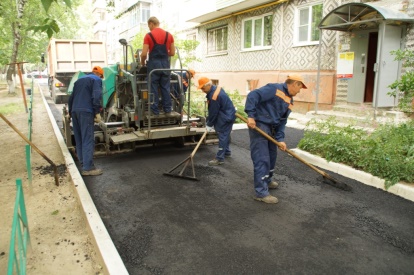 Обеспечение освещения дворовых территорий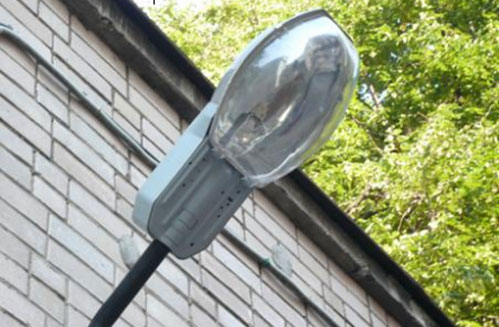 Установка скамеек. 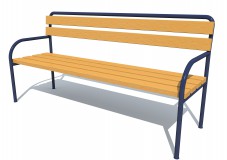 Установка урн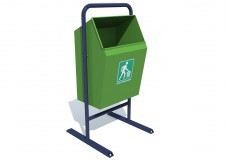              ПРИЛОЖЕНИЕ № 6к муниципальной программе «Формирование современной городской среды в Холмогорском муниципальном округе Архангельской области»№ п/пЭлемент благоустройстваВизуализированный образец элемента благоустройства дворовой территории1.Проезд к территориям, прилегающим к многоквартирным домам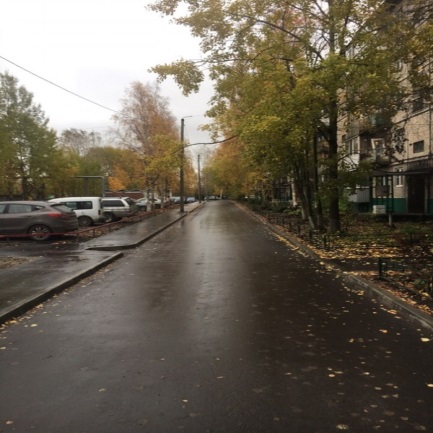 2.Обустройство тротуаров, мостовых 
(в том числе тротуарной плиткой)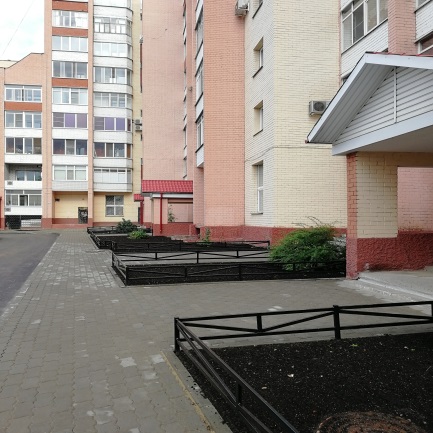 3.Установка бордюрных камней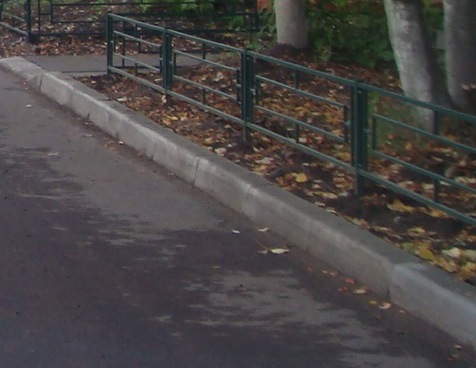 4.Установка песочниц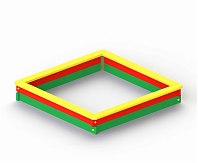 5.Установка качелей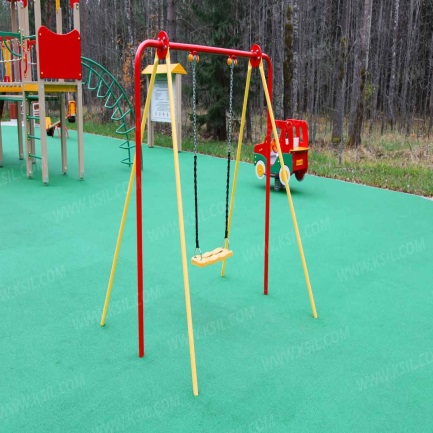 6.Устройство гостевой стоянки (автомобильные парковки)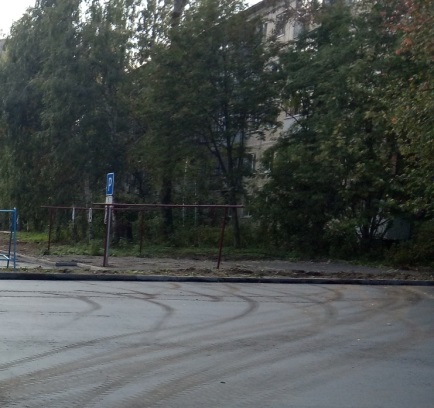 7.Освещение детских (игровых) и спортивных площадок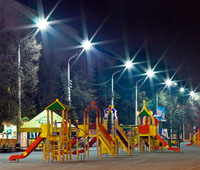 8.Оборудование детской (игровой) площадки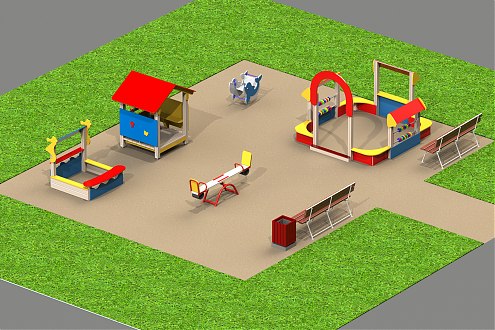 9.Оборудование спортивной площадки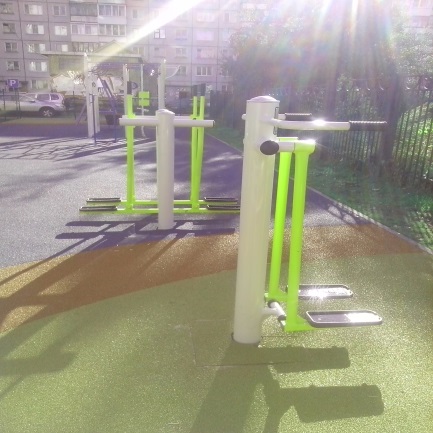 10.Озеленение территории (деревья, кустарники, клумбы)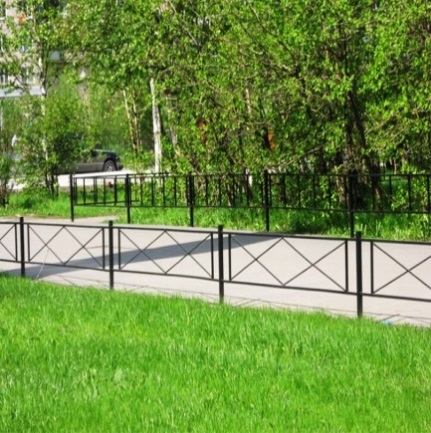 11.Устройство газонов12.Газонные ограждения, декоративные ограждения для клумб13.Обрезка деревьев и кустов14.Уборка сухостойных деревьев15.Демонтаж хозяйственных построек (в том числе сараев) и строительство сараев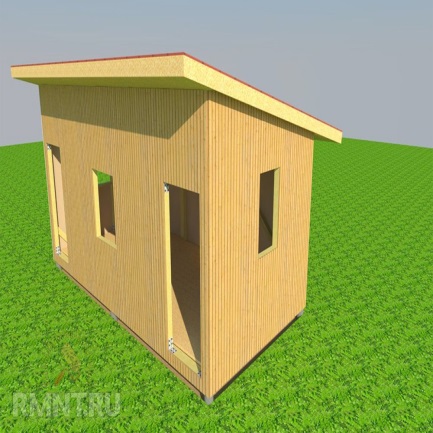 16.Отсыпка дворовой территории (выравнивание) щебнем, песчано-гравийной смесью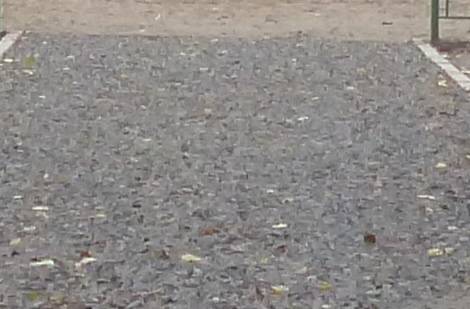 17.Устройство хозяйственно-бытовых площадок с установкой контейнеров-мусоросборников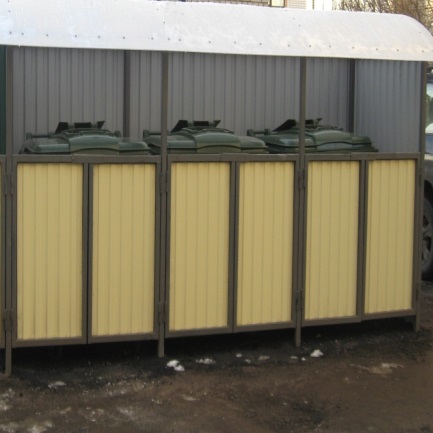 18.Устройство площадок для выгула животных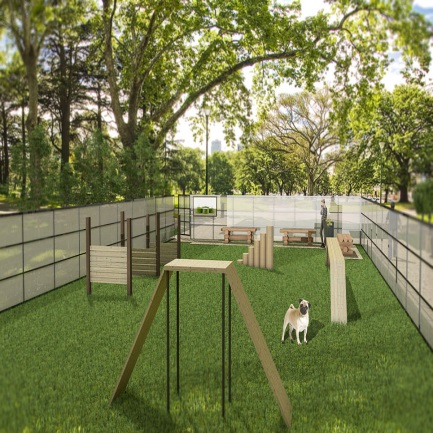 19.Устройство велопарковок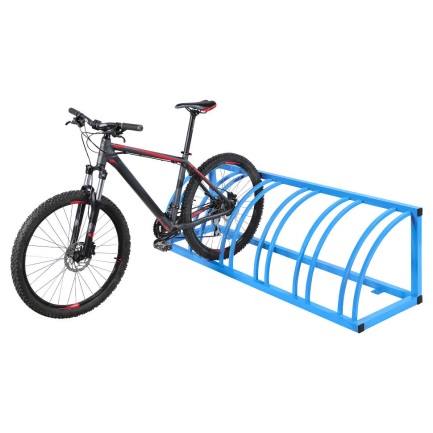 20.Иные виды работНет фотоПРИЛОЖЕНИЕ № 7к муниципальной программе «Формирование современной городской среды в Холмогорском муниципальном округе Архангельской области»ПРИЛОЖЕНИЕ № 8к муниципальной программе «Формирование современной городской среды в Холмогорском муниципальном округе Архангельской области»ПРИЛОЖЕНИЕ № 9к муниципальной программе «Формирование современной городской среды в Холмогорском муниципальном округе Архангельской области»ПРИЛОЖЕНИЕ № 10к муниципальной программе «Формирование современной городской среды в Холмогорском муниципальном округе Архангельской области»№ п/пНаименование объектаАдрес объекта1Магазин «Московская ярмарка»с. Емецк, ул. Горончаровского, 302Нежилое здание, собственник МО «Емецкое»с. Емецк, ул. Горончаровского, 403Магазин ИП Андронов И.Ю.с. Емецк, ул. Горончаровского, 334Нежилое зданиес. Емецк, ул. Горончаровского, 445Магазин «Магнит»с. Емецк, ул. Горончаровского, 606Магазин «Апрель»с. Емецк, ул. Горончаровского, 637Нежилое здание ИП Воронцов О.В.с. Емецк, ул. Горончаровского, 858Магазин «ТодаСё»с. Емецк, ул. Комсомольская, 89Здание администрации МО «Емецкое»с. Емецк, ул. Горончаровского, 4810Здание почтыс. Емецк, ул. Горончаровского, 5011Здание Дома культурыс. Емецк, ул. Горончаровского, 5312Здание краеведческого музеяс. Емецк, ул. Горончаровского, 3113Административное здание  МО «Емецкое»с. Емецк, ул. Горончаровского, 3914Административное здание Приход Церкви Богоявленияс. Емецк, ул. Горончаровского, 5115Нежилое здание «Дом Рубцова»с. Емецк, ул. Горончаровского, 5716Архивс. Холмогоры, ул. Октябрьская, 1317ПАО «Сбербанк»с. Холмогоры, ул. Песошникова, 518ОАО «Россельхозбанк»с. Холмогоры, ул. Октябрьская, 1019Районная библиотекас. Холмогоры, ул. Ломоносова, 1720ГБУЗ «Холмогорская ЦРБ»с. Холмогоры, ул. Наб.им. Горончаровского, 10а21Магазин «Тодасе»с. Холмогоры, ул. Октябрьская, 1022ГБУ АО «Холмогорская райСББЖ»с. Холмогоры, ул. Октябрьская, 1823Военный комиссариатс. Холмогоры, ул. Третьякова, 724ОАО «Архангельскоблгаз»с. Холмогоры, ул. Наб.им. Горончаровского, 46а25ЗАГСс. Холмогоры, ул. Шубина, 22а26Федеральное казначействос. Холмогоры, ул. Октябрьская, 3927Центр культуры «Гармония»с. Холмогоры, ул. Ломоносова, 3528КУМИс. Холмогоры, ул. Ломоносова, 1829Лесничество «Холмогорское»с. Холмогоры, ул. Шубина, 4630РайПОс. Холмогоры, ул. Ломоносова, 3331Магазин «Автозапчасти»с. Холмогоры, ул. Ломоносова, 4232Магазин «ШИК»с. Холмогоры, ул. Октябрьская, 2033Налоговая инспекцияс. Холмогоры, ул. Третьякова, 934Пенсионный фондс. Холмогоры, ул. Шубина, 22а35ОМВД России «Холмогорскийс. Холмогоры, наб. им. Горончаровского, 3136ОГИБДДс. Холмогоры, ул. Шубина, 3137Почтамтс. Холмогоры, ул. Октябрьская, 838РОНОс. Холмогоры, пл. Морозова, 1039Редакция газеты «Холмогорская жизнь»с. Холмогоры, ул. Красноармейская, 1340Рыбнадзорс. Холмогоры, ул. Ломоносова, 1841Отделение соцзащитыс. Холмогоры, ул. Шубина, 22а42КЦСОс. Холмогоры, наб. им. Горончаровского, 3843СПК «Племзавод «Холмогорский»с. Холмогоры, ул. Племзаводская, 1244МРСК «Архэнерго»с. Холмогоры, ул. Октябрьская, 20 а45Архсбытовая компанияс. Холмогоры, ул. Октябрьская, 3946Магазин «Плюс»с. Холмогоры, ул. Октябрьская, 1347ООО «Кристалл Севера»с. Холмогоры, ул. Галушина, 1348Магазин «Омега»с. Холмогоры, ул. Племзаводская, 649Магазин «Пятьзвезд»с. Холмогоры, ул. Племзаводская, 850Магазин «Морской»с. Холмогоры, ул. Красноармейская, 1351Магазин «Холмогорочка»с. Холмогоры, ул. Красноармейская, 1352Магазин «Водолей»с. Холмогоры, ул. Октябрьская, 553Пиццерия «Встреча»с. Холмогоры, ул. Октябрьская, 1054Магазин «АлкоШоп»с. Холмогоры, ул. Ломоносова, 17а55Магазин «Пятерочка»с. Холмогоры, пл. Морозова56Магазин «Радиус-компьютер»с. Холмогоры, ул. Октябрьская, 1357ИП Шулепинас. Холмогоры, ул. Октябрьская, 1358Магазин «Автозапчасти»с. Холмогоры, ул. Октябрьская, 1359Магазин «Ю-ЖДИ-КОМ»с. Холмогоры, ул. Октябрьская, 1360Магазин «Рыбацкоеподворье»с. Холмогоры, ул. Октябрьская, 1361Магазин-фотостудияс. Холмогоры, ул. Октябрьская, 1362Аптека ООО «Промышленная группа «Регин»с. Холмогоры, ул. Октябрьская, 1363«Фармация»с. Холмогоры, ул. Октябрьская, 1964Магазин «Продтовары»с. Холмогоры, ул. Октябрьская, 2165Магазин «Мяснаялавка»с. Холмогоры, ул. Ломоносова66Магазин «Руслан»с. Холмогоры, ул. Ломоносова67Магазин «Охота»с. Холмогоры, ул. Ломоносова, 4168Магазин «Апрель»с. Холмогоры, ул. Ломоносова69Магазин «Мебель»с. Холмогоры, ул. Ломоносова70Магазин «БАУ СтройЦентр»с. Холмогоры, ул. Ломоносова71Магазин «Олимп»с. Холмогоры, ул. Шубина, 22б72Магазин «Хозтовары»с. Холмогоры, ул. Галушина, 4а73ИП Дмитриевс. Холмогоры, ул. Галушина, 4а74ИП Герасимовас. Холмогоры, ул. Галушина, 4а75ИП Беляевас. Холмогоры, ул. Галушина, 4а76Магазин «Ритуал»с. Холмогоры, ул. Галушина, 4а77Магазин «Бристоль»с. Холмогоры, ул. Галушина, 4а78Магазин «Магнит»с. Холмогоры, ул. Галушина, 4а79Магазин «Рыбак»с. Холмогоры, ул. Галушина, 680Магазин «Московскаяярмарка»с. Холмогоры, ул. Галушина, 681Магазин «Елена»с. Холмогоры, ул. Галушина, 2182Зданиеунивермагас. Холмогоры, наб. им. Горончаровского, 2983Магазин «Электромонтаж, крепеж»с. Холмогоры, наб. им. Горончаровского, 3484Магазин «Муравей»пос. Светлый, 185Аптека «Фармация»пос. Светлый, 186Магазин «Солнышко»пос. Светлый, 187Магазин «Ассорти»пос. Светлый, 188Магазин «Тайга»пос. Светлый, 189Магазин «Ассорти 2»пос. Светлый, 2390Магазин «Продукты»пос. Светлый, 2391Магазин «Шанс»пос. Светлый, 2392Магазин «Вероника»пос. Светлый, 2393Парикмахерская «Орхидея»пос. Светлый, 394Магазин «Муравей»пос. Светлый, 295Магазин «Дарья»пос. Светлый, 296Магазин «Рыбалка»пос. Светлый, 2497Магазин «Петрович»пос. Светлый, 1798Домкультурыпос. Светлый, 1899Кафе-барпос. Светлый, 22100Школапос. Светлый, 16101Детскийсадпос. Светлый, 19102Амбулаторияпос. Светлый, 24103Почтамтпос. Луковецкий, ул. Советская, 24104Магазин ТПСпос. Луковецкий, ул. Центральная, 3105Магазин ТПС № 8пос. Луковецкий, ул. Советская, 6106Магазин «Провинция - народный»пос. Луковецкий, ул. Советская, 17107Магазин «Хозяюшка»пос. Луковецкий, ул. Советская, 17108Кафе-барпос. Луковецкий, ул. Советская, 6109ИП Денисов В.П.пос. Луковецкий, ул. Советская, 9110«Мебельныймагазинотпроизводителя»пос. Луковецкий, ул. Советская, 22111Магазин «Дачный»пос. Луковецкий, ул. Советская, 25112Магазин «Маяк»пос. Луковецкий, ул. Центральная, 9113Магазин «Ручеек»пос. Луковецкий, ул. Советская, 25114Магазин «1000 мелочей»пос. Луковецкий, ул. Юбилейная, 6115Магазин «ТЕХНО»пос. Луковецкий, ул. Юбилейная, 6а116Магазин «Промтовары»пос. Луковецкий, ул. Приозерная, 17117Магазин «Ромашка»пос. Луковецкий, ул. Приозерная, 17118Магазин «Спорттовары»пос. Луковецкий, ул. Приозерная, 17119Магазин «Автозапчасти»пос. Луковецкий, ул. Зеленая120Аптека № 140пос. Луковецкий, ул. Советская, 24ПРИЛОЖЕНИЕ № 11к муниципальной программе «Формирование современной городской среды в Холмогорском муниципальном округе Архангельской области»№п/пНаименование мероприятийЕдиницы измеренияСтоимость работ за 1 единицу измерения, руб.1Ремонт дворовых проездов 1 м2 421,65 2Обеспечение освещения дворовых территорий 1 светильник 3 551,71 3Установка скамеек 1 шт. 9 956,45 4Установка урн 1 шт. 1 981,05 5Устройство проездов к территориям, прилегающим к многоквартирным домам 1 м2 284,29 6Обустройство тротуаров, мостовых (в том числе тротуарной плиткой) 1 м2 4 061,41 7Установка бордюрных камней 1 м 1 462,00 8Установка песочниц 1 шт. 20 000,00 9Установка качелей 1 шт. 38 772,69 10Устройство гостевой стоянки (автомобильные парковки) 1 м2 3 684,74 11Освещение детских и спортивных площадок 1 светильник 3 551,71 12Оборудование детской (игровой) площадки 1 комплекс 125 400,0 13Оборудование спортивной площадки 1 комплекс 113 200,0 14Озеленение территории (деревья, кустарники, клумбы) 1 м2 1 020,00 15Газонные ограждения, декоративные ограждения для клумб 1 м2 1 765,36 16Обрезка деревьев и кустов 1 шт. 632,49 17Уборка сухостойных деревьев 1 шт. 2 694,09 18Демонтаж хозяйственных построек 1 м2 1 444,47 19Устройство хозяйственно-бытовых площадок для установки контейнеров-мусоросборников 1 площадка (1 контейнер) 30 384,39 20Отсыпка дворовой территории (выравнивание) щебнем, песчано-гравийной смесью 1 м2 284,29 21Устройство площадок для выгула животных 100 м2 10 000,00 22Устройство велопарковок на 5 мест 259 747,44 23Иные виды работ